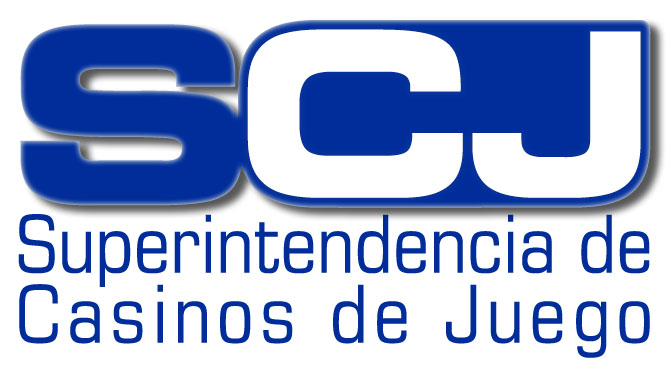 SCJ APRUEBA SOLICITUD DE PRÓRROGA DE PLAZOS PARA  DEL PROYECTO INTEGRAL DEL CASINO DE JUEGO DE CASTROCabe recordar que el proyecto autorizado por el Consejo Resolutivo de la SCJ, en agosto de 2008, comprometió con la Región de Los Lagos una inversión total de US$ 38,7 millones y la generación de 425 empleos directos.La Superintendencia de Casinos de Juego (SCJ) autorizó a Rantrur S.A. (Enjoy) una prórroga de plazos para concluir el casino de juego de Castro y el resto de las obras que conforman el proyecto integral, por lo que la nueva fecha de entrega del casino de juego vence el 8 de mayo de 2011 y de sus obras complementarias el 8 de septiembre de 2012 (ver anexo).Cabe recordar que el proyecto autorizado por el Consejo Resolutivo de la SCJ, en agosto de 2008, comprometió con la Región de Los Lagos una inversión total de US$ 38,7 millones y la generación de 425 empleos directos. Considera un casino de juego con la instalación de 230 máquinas de azar, 16 mesas de juego y 72 posiciones de bingo; las obras que complementan la oferta turística de la zona, contemplan un hotel 5 estrellas con 64 habitaciones, centro de convenciones, salón de espectáculos, restaurante, sala multicine, sala de teatro, sala de exposiciones, museo, centro de artesanías,  centro deportivo, centro interactivo infantil y parque urbano, entre otras.La aprobación de la prórroga de plazos se otorga luego de que la SCJ analizara los argumentos presentados por Rantrur S.A. (Enjoy) referidos a que la sociedad operadora ha tenido demoras para obtener el financiamiento del resto de las obras que conforman el proyecto integral de casino de juego, debido a las restricciones crediticias que actualmente se aplica a los proyectos de la zona de Chiloé como consecuencia de la crisis salmonera y subprime, por lo que requieren de un plazo adicional para la construcción de dichas instalaciones.Cabe recordar que Ley N°19.995 permite que las sociedades operadoras soliciten a la SCJ la aprobación de prórrogas, conforme a razones fundadas y por un periodo que no puede exceder un tercio de los plazos comprometidos originalmente en el plan de operación de cada proyecto (artículos 28, Ley N°19.995; y 37, D.S. N°211). PLAZOS COMPROMETIDOS AL 24 DE DICIEMBRE DE 2009PROCESO 2005-2006ENTREGA SIMULTÁNEA DE PROYECTOS INTEGRALESFuente: Superintendencia de Casinos de Juego (SCJ). ENTREGA EN DOS ETAPAS DE PROYECTOS INTEGRALES  Fuente: Superintendencia de Casinos de Juego (SCJ)PROCESO 2008ENTREGA EN DOS ETAPAS DE PROYECTOS INTEGRALES  Fuente: Superintendencia de Casinos de Juego (SCJ)CASINO DE JUEGO Y OBRAS ADICIONALESCASINO DE JUEGO Y OBRAS ADICIONALESCASINO DE JUEGO Y OBRAS ADICIONALESCASINO DE JUEGO Y OBRAS ADICIONALESCASINO DE JUEGO Y OBRAS ADICIONALESCASINO DE JUEGO Y OBRAS ADICIONALESCOMUNAGRUPOINVERSIÓN (US$ Millones)PLAZO COMPROMETIDOFECHA LÍMITEAÑOPintoJ.L. Giner7,4Inaugurado: 9 de agosto de 2007Inaugurado: 9 de agosto de 2007Inaugurado: 9 de agosto de 2007TalcaD. Wisecarver - J.L. López - A. Sagredo8,4Inaugurado: 26 de diciembre de 2008Inaugurado: 26 de diciembre de 2008Inaugurado: 26 de diciembre de 2008Punta ArenasFischer39,6Inaugurado: 13 de marzo de 2009Inaugurado: 13 de marzo de 2009Inaugurado: 13 de marzo de 2009COMUNAGRUPOINVERSIÓN (US$ Millones)ETAPA I: CASINO DE JUEGOETAPA I: CASINO DE JUEGOETAPA I: CASINO DE JUEGOETAPA II: OBRAS COMPLEMENTARIASETAPA II: OBRAS COMPLEMENTARIASETAPA II: OBRAS COMPLEMENTARIASCOMUNAGRUPOINVERSIÓN (US$ Millones)PLAZO COMPROMETIDOFECHA LÍMITE AÑOPLAZO COMPROMETIDOFECHA LÍMITE AÑOCopiapóEgasa33,3Inaugurado: 7 de agostoInaugurado: 7 de agosto2008Certificado: 23 de febrero de 2009Certificado: 23 de febrero de 2009Certificado: 23 de febrero de 2009Santa CruzCardoen-Enjoy7,7Inaugurado: 12 de septiembreInaugurado: 12 de septiembre2008Certificado: 1 de diciembre de 2008Certificado: 1 de diciembre de 2008Certificado: 1 de diciembre de 2008Los ÁngelesCasinos Austria15,0Inaugurado: 29 de julioInaugurado: 29 de julio2008Certificado: 4 de junio de 2009Certificado: 4 de junio de 2009Certificado: 4 de junio de 2009MostazalSUN International-Novomatic-IGGR145,3Inaugurado: 8 de octubreInaugurado: 8 de octubre200836 meses29 de diciembre2010AntofagastaEnjoy-I.Simunovic61,7Inaugurado: 11 de noviembreInaugurado: 11 de noviembre2008Certificado: 16 de marzo de 2009Certificado: 16 de marzo de 2009Certificado: 16 de marzo de 2009TalcahuanoClairvest-Valmar88,2Inaugurado: 13 de noviembreInaugurado: 13 de noviembre2008Certificado: 25 de marzo de 2009Certificado: 25 de marzo de 2009Certificado: 25 de marzo de 2009CalamaLatin Gaming 49,8Inaugurado: 14 de mayoInaugurado: 14 de mayo200944 meses21 de mayo2010RinconadaSalguero Hotels31,3Inaugurado: 29 de agostoInaugurado: 29 de agosto200948 meses29 de diciembre2010San AntonioIvisa46,6Inaugurado: 27 de agostoInaugurado: 27 de agosto200948 meses29 de diciembre2010TemucoFischer54Inaugurado: 14 de eneroInaugurado: 14 de enero2009Certificado: 4 de marzo de 2009Certificado: 4 de marzo de 2009Certificado: 4 de marzo de 2009ValdiviaFischer49,3Inaugurado: 20 de febreroInaugurado: 20 de febrero2009Certificado: 6 de marzo de 2009Certificado: 6 de marzo de 2009Certificado: 6 de marzo de 2009OsornoClairvest-Latin Gaming30Inaugurado: 13 de eneroInaugurado: 13 de enero2009Certificado: 29 de marzo de 2009Certificado: 29 de marzo de 2009Certificado: 29 de marzo de 2009COMUNAGRUPOINVERSIÓN (US$ Millones)ETAPA I: CASINO DE JUEGOETAPA I: CASINO DE JUEGOETAPA I: CASINO DE JUEGOETAPA II: OBRAS ADICIONALESETAPA II: OBRAS ADICIONALESETAPA II: OBRAS ADICIONALESCOMUNAGRUPOINVERSIÓN (US$ Millones)PLAZO COMPROMETIDOFECHA LÍMITE AÑOPLAZO COMPROMETIDOFECHA LÍMITE AÑOOvalleCasinos Austria1832 meses8 de mayo201132 meses8 de mayo2011CoyhaiqueFischer19,832 meses8 de mayo201132 meses8 de mayo2011CastroEnjoy38,732 meses8 de mayo 201148 meses8 de septiembre 2012